وزارة التعليم العالي والبحث العلمي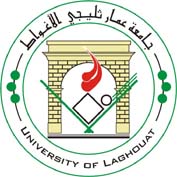 جامعة عمار ثليجي- الأغواط-كلية ................................................					نيابة العمادة بما بعد التدرج والبحث العلمي والعلاقات الخارجيةمصلحة التعاون والعلاقات الخارجيةملف الترشح لترّبص بالخارج – فئة الأساتذة–  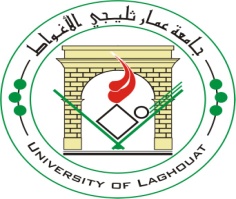 القسم:.................................................................................................................................................................................................................................الاسم:.................................................................................................................................................................................................................................اللقب:.................................................................................................................................................................................................................................الرتبة:................................................................................................................................................................................................................................الوجهة المقصودة:.........................................................................................................................................................................................................المدة المطلوبة:..................................................................................الــــمدة الممنوحة:................................................................................... تاريخ الذهاب:....................................................................................................تاريخ الإياب:.....................................................................................عدد التسجيلات السابقة في الدكتوراه حتى السنة الجارية (خاص بالتربصات قصيرة المدة):....................................................................MINISTERE DE L’ENSEIGNEMENT SUPERIEUR ET DE LA  RECHERCHE SCIENTIFIQUEUNIVERSITE AMAR TELIDJI DE LAGHOUAT1.ETAT CIVIL :                                                                        1.الحالة المدنية :Nom et Prénom :.....................................................................................................................:.الاسم واللقـب      تاريخ و مكان الازدياد:……................................................................................. Date et Lieu de Naissance :      رقم جواز السفر:........................................................................................................Numéro du Passeport :تاريخ و مكان التسليم:..........................................................................................Date et lieu de Délivrance :2. الحالة المهنية:                                                         2. SITUATION PROFESSIONNELLE : ملاحظة هامة:	1- من أجل ضمان السير الحسن لعملية التربصات القصيرة المدة بالخارج يجب ملء كل الخانات		2- كتابة الاسم بالغة اللاتينية إجباري.                                                                                   تاريخ و إمضاء المترشح- أنظر خلف الصفحة1-لا يمكن الاستفادة من التربص الجديد مالم يسلم ملف الرجوع كاملا و في الآجال القانونية (15 يوما بعد الرجوع ) .2- تمنح مدة 15 يوما للمترشحين الجدد في سنة أولى من الدكتوراه 3- مدة الرسكلة 20  يوما كحد أقصى .4- مدة العطلة العلمية 7 أيام كحد أقصى .5- لا يمكن الترشيح لتربص بالخارج ما لم يستهلك التربص السابق.6- للترشح يمكن قبول نسخة من رسالة الاستقبال بصفة مؤقتة من قبل المجالس العلمية (photocopie, fax ,scannée).7-  لا يمكن تسليم وثائق التربص إلا بتقديم رسالة الاستقبال الأصلية Lettre d’accueil originale.8- يشترط أن تكون رسالة الاستقبال من طرف هيئة جامعية او هيئة بحث بالخارج  مكتوبة بالحاسوب بما في ذلك الدمغة واسم ولقب المترشح  و أن تكون مؤشر عليها  من طرف المسؤول عن متابعة المتربص و كذا المشرف على هيئة  الاستقبال  و أن يشار فيها إلى مدة التربص في السنة الجامعية الجارية .9- يجب أن تتوافق المدة المطلوبة مع تلك المحددة في رسالة الاستقبال.10-أهم النقاط التي يجب أن تستوفيها رسالة الاستقبال: الدمغة ،الاسم واللقب، موضوع البحث، مدة التربص، السنة الجامعية ، اسم المسؤول عن  التربص في الخارج و عنوان بريده الإلكتروني.11-يقوم المترشح بالإجراءات الخاصة بموعد التأشيرة و التأكد من هذا التاريخ الذي على أساسه تحدد فترة التربص الواردة في رخصة القيام بمهمة .12-يمكن إعادة إصدار وثائق التربص (الأمر بمهمة ، شهادة التكفل المالي ، قرار التربص )إلا مرة واحدة فقط ، لذا يطلب من المترشح   تقديم وثيقة موعد التأشيرة إن وجدت (،....TLS contact) للكلية لضبط المعلومات في وثائق التربص المذكورة أعلاه . أما في حـالة عدم التمكن من تقديم موعد التأشيرة ( الحـالة خاصة ببعض البلدان التي لا تقدم مـواعيد ) يطلب من المتربص التأكد جليا من مواعيد الذهاب و الإياب لتربصه حيث أنه لا يمكنه تغييرها بعد ذلك مهما كانت الأسباب.13- لا يسمح بتغيير وجهة التربص إلا مرة واحدة مع تقديم تبرير موضوعي لذلك للمجلس العلمي للكلية.14- قبل تقديم طلب تغيير وجهة التربص للمجلس العلمي للكلية على المستفيد أن يعلم بأن التغيير من المنطقة 1 إلى 2: يستفـيد المتربص من مصاريف التربص الخاصة بالمنطقة 2 ، أما التغيير من المنطقة 2 إلى 1: إذا كان هذا التغيير قد فصل فيه من قبل المجلس العلـمي للكلية قبل الالتزام المالي يمكن للمتربص الاستفادة من مـصاريف الـتربص الخاصة بالمنطقة1 ، إما إذا كان هذا التغيير بعد الالتزام المالي فإن المتربص يبقى مستفيدا من مصاريف الخاصة بالمنطقة 2.15- تبدأ مـرحلة الذهاب بعد موافقة المجلس العلمي على المنحة ( يعقد اجتماع واحد من كل سنة) و مصـادقة المجلس العلمي للجامعة عليه، بإيداع رخصة القيام بمهمة خارج الوطن ( تسحب من مصلحة أنشطة البحث ) لدى مسئول المباشر ( رئيس القسم بالنسبة للأساتذة ) في إطار رزمانة سنوية للذهاب تعد على مستوى القسم .* الرسكلة :1- الأساتذة الذين هم في طور معادلة شهادتهم والمنصوص عليها في المنشور الوزاري رقم 011/06 المؤرخ في 23 ديسمبـر 2006 هم الأساتذة الذين في طور التأهيل،و يمكنهم أن يستفيدوا من تربص واحد فقط خلال فترة التأهيل.  * العطل العلمية: 1-يـؤخذ  بعين الاعتبار أنه يمكن للمستفيد من عطلة علمية أن يستفيد من تربص قصيرة المدة أو عطلة علمية أخرى في السنة المالية ذاتها و هذا في حدود الميزانية المتاحة.2- أن تكون فترة العطلة العلمية خارج فترة التربص.* اطلع على وثائق الذهاب و الإياب .1- ملف الذهــــــاب:التاريخ:توقيع المعني:ملف الإيـــــــاب:التاريخ:توقيع المعني:الجمهورية الجزائرية الديمقراطية الشعبيةوزارة التعليم العالي والبحث العلميجامعة عمار ثليجي– الأغواطكلية ...........................................					نيابة العمادة بما بعد التدرج والبحث العلمي والعلاقات الخارجيةمصلحة التعاون والعلاقات الخارجية قسم:................................................................إن السيد رئيس القسم:..........................................................................................................................يسرح الأستاذ(ة)(الاسم واللقب بالعربي والفرنسي):................................................................................................ليسافر إلى:.......................................................................................................................................الغاية من السفر:          تربص قصير المدة 	                 رسكلة                         عطلة علمية  المدة الممنوحة:..................................................................................................................................تاريخ الذهاب:....................................................................................................................................تاريخ الإياب:.....................................................................................................................................رقم جواز السفر:......................................سلم بتاريخ:...................................بـ:.......................................رقم التأمين الاجتماعي:..........................................................................................................................اسم الأستاذ(ة) المستخلف(ة):......................................................إمضاء المستخلف(ة):   حرر بالأغواط في:............................................... إمضاء و تأشيرة عميد الكلية:             إمضاء و تأشيرة نائب العميد:                  إمضاء و تأشيرة رئيس القسم :هام جدا: يجب على المعني بالأمر ملء كل خانات هذه الاستمارة حتى يتسنى للإدارة تسليمه وثائق تربصه بالخارج في أجلها المحددREPUBLIQUE ALGERIENNE DEMOCRATIQUE ET POPULAIREMINISTERE DE L’ENSEIGNEMENT SUPERIEUR ET DE LA RECHERCHE SCIENTIFIQUE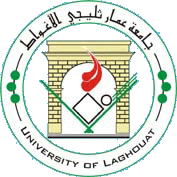 UNIVERSITE  Amar  TELIDJI DE - LAGHOUATVICE  RECTORAT  CHARGER  DES  RELATIONS   EXTERIEURES  DE  LA  COOPERATION, DE  L’ANIMATION  ET  LA  COMMUNICATION  ET  DES  MANIFESTATIONS SCIENTIFIQUES BP. 37G , LAGHOUAT – 03000-ALGERIE    Tel : 213-029-93-10-24    Fax : 213-029-93-26-98   029-93-32-61Faculté .................................................Vice- Doyenné Chargé de Post-graduation, Recherche Scientifique et Relations Extérieures,RAPPORT DE RECYCLAGE , CONGE SCIENTIFIQUE LE STAGIAIRE :LE STAGE :Déroulement du Stage :………………………………………………………………………………………………………………………………………………………………………………………………………………………………………………………………………………………………………………………………………………………………………………………………………………………………………………………………………………………………………………………………………………………………………………………………………………………………………………………………………………………………………………………………………………………………………………………………………………………………………………………………………………………………………………………………………………………………………………………………………………………………………………………………………………………………………………………………………………………………………………………………………………………………………………………………………………………………………………………………………………………………………………………………………………………………………………………………………………………………………………………………………………………………………………………………………………………………………………………………………………………………………………………………………………………………………………………………………………………………………………………………………………………………………………………………………………………………………………………………………………………………………………………………………………………………………………………………………………………………………………………………………………………………………………………………………………………………………………………………………………………………………………………………………………………………………………………………………………………………………………………………………………………………………………………………………………………………………………………………………………………………………………………………………………………………………………………………………………………………………………………………………………………………………………………………………………………………………………………………………………………………………………………………………………………………………………………………………………………………………………………………………………………………………………………………………………………………………………………………………………………………………………………………………………………………………………………………………………………………………………………………………………………………………………………………………………………………………………………………………………………………………………………………………………………………………………………………………………………………………………………………………………………………………………………………………………………………………………………………………………………………………………………………………………………………………………………………………………………………………………………………………………..........................................................................................................................................................................................................................................................................................................................................................................................................................................................................................................................................................................................................Résultats Obtenus au Cours Du Stage :…...............................................................................................................................................................................................................................................................................................................................................................................................................................................................................................................................................................................................................................................................................................................................................................................................................................................................................................................................................................................................................................................................................................................................................................................................................................................................................................................................................................................................................................................................................................................................................................................................................................................................................................................................................................................................................................................................................................................................................................................................Application des Travaux Entrepris :…………………………………………………………………………………………………………………………………………………………………………………………………………………………………………………………………………………………………………………………………………………………………………………………………………………………………………………………………………………………………………………………………………………………………………………………………………………………………………………………………………………………………………………………………………………………………………………………………………………………………………………………………………………………………………………………………………………………………………………………………………………………………………………………………………………………………………………………………………………………………………………………….......................................................................Date et Signature du Bénéficiaire du Stage 	     *NB : ce rapport établit en deux (02) Exemplaires doit être remis dans les quinze (15) jours qui suivent la fin du stage au Vice Rectorat chargé des Relations  Extérieures )à envoyé par les services compétemment  de la faculté( REPUBLIQUE ALGERIENNE DEMOCRATIQUE ET POPULAIREMINISTERE DE L’ENSEIGNEMENT SUPERIEUR ET DE LA RECHERCHE SCIENTIFIQUEUNIVERSITE  Amar  TELIDJI – LAGHOUATVICE  RECTORAT  CHARGER  DES  RELATIONS   EXTERIEURES  DE  LA  COOPERATION, DE  L’ANIMATION  ET  LA  COMMUNICATION  ET  DES  MANIFESTATIONS  SCIENTIFIQUES BP. 37G , LAGHOUAT – 03000-ALGERIE   Tel : 213-029-93-10-24   Fax : 213-029-93-26-98   029-93-32-61Faculté ……………………………………….Vice- Doyenné Chargé de Post-graduation, Recherche Scientifique et Relations Extérieures,RAPPORT DE STAGE DE COURTE DUREE LE STAGIAIRE :LE STAGE :Déroulement  du Stage :………………………………………………………………………………………………………………………………………………………………………………………………………………………………………………………………………………………………………………………………………………………………………………………………………………………………………………………………………………………………………………………………………………………………………………………………………………………………………………………………………………………………………………………………………………………………………………………………………………………………………………………………………………………………………………………………………………………………………………………………………………………………………………………………………………………………………………………………………………………………………………………………………………………………………………………………………………………………………………………………………………………………………………………………………………………………………………………………………………………………………………………………………………………………………………………………………………………………………………………………………………………………………………………………………………………………………………………………………………………………………………………………………………………………………………………………………………………………………………………………………………………………………………………………………………………………………………………………………………………………………………………………………………………………………………………………………………………………………………………………………………………………………………………………………………………………………………………………………………………………………………………………………………………………………………………………………………………………………………………………………………………………………………………………………………………………………………………………………………………………………………………………………………………………………………………………………………………………………………………………………………………………………………………………………………………………………………………………………………………………………………………………………………………………………………………………………………………………………………………………………………………………………………………………………………………………………………………………………………………………………………………………………………………………………………………………………………………………………………………………………………………………………………………………………………………………………………………………………………………………………………………………………………………………………………………………………………………………………………………………………………………………………………………………………………………………………………………………………………………………………………………………………………………………………………………………………………………………………………………………………………………………………………………………………………………………………………………………………………………………………………………………………………….......................................................................................................................................................Résultats  Obtenus Au Cours du Stage :…........................................................................................................................................................................................................................................................................................................................................................................................................................................................................................................................................................................................................................................................................................................................................................................................................................................................................................................................................................................................................................................................................................................................................................................................................................................................................................................................................................................................................................................................................................................................................................................................................................................................................................................................................................................................................................................................................................................................................................................................................Application des Travaux Entrepris :………………………………………………………………………………………………………………………………………………………………………………………………………………………………………………………………………………………………………………………………………………………………………………………………………………………………………………………………………………………………………………………………………………………………………………………………………………………………………………………………………………………………………………………………………………………………………………………………………………………………………………………………………………………………………………………………………………………………………………………………………………………Date et Signature du Responsable                            Date et Signature du Bénéficiaire                                du Stage                                                                 Suivi du Stagiaire                                                                                                     *NB : ce rapport établit en deux (02) Exemplaires doit être remis dans les quinze (15) jours qui suivent la fin du stage au Vice Rectorat chargé des Relations Extérieures )à envoyé par les services compétemment  de la faculté(UNIVERSITE   Amar TELEDJI  -  LAGHOUATVICE  RECTORAT  CHARGER  DES  RELATIONS   EXTERIEURES  DE  LA  COOPERATION, DE  L’ANIMATION  ET  LA  COMMUNICATION  ET  DES  MANIFESTATIONS  SCIENTIFIQUES BP. 37G , LAGHOUAT – 03000-ALGERIE     Tel : 213-029-93-10-24     Fax : 213-029-93-26-98     029-93-32-61Faculté ………………………………………….Vice- Doyenné Chargé de Post-graduation, Recherche Scientifique et Relations Extérieures,FICHE DE SUIVI (ENSEIGNANT)Année : 20……………..A remplir par la personne responsable du suivi du stagiaire dans l’établissement d’accueil et à renvoyer par courrier au Vice Charge des  Relations  Extérieures de l’Université de Laghouat.Nom et Prénom du Stagiaire :………………………………………………………………………………..Nom et Prénom du Responsable :…………………………………………………………………………..Fonction :………………………………………………… ………………………………………………….....Etablissement : …………………………………………………………………………………………………Dates du début et fin du stage :  Du ……………………………….Au …………………………………...Objectifs visés par le stage :………………………………………………………………………………….1…………………………………………………………………………………………………………….………2……………………………………………………………………………………………………………………3……………………………………………………………………………………………………………………4……………………………………………………………………………………………………………………5……………………………………………………………………………………………………………………Taux de réalisation des objectifs initialement visés par le stage :………………………℅Appréciations concernant le stagiaire :………………………………………………………………………………………………………………………………………………………………………………………………………………………………………………………………………………………………………………………………………Autres commentaires ou recommandations :………………………………………………………………………………………………………………………………………………………………………………………………………………………………………….......     Date et Signature du Responsable                                       Visa de l’établissement d’accueil             du Suivi du Stagiaire                                      UNIVERSITE      Amar TELEDJI -LAGHOUATVICE  RECTORAT  CHARGER  DES  RELATIONS   EXTERIEURES  DE  LA  COOPERATION, DE  L’ANIMATION  ET  LA  COMMUNICATION  ET  DES  MANIFESTATIONS SCIENTIFIQUES BP. 37G , LAGHOUAT – 03000-ALGERIE    Tel : 213-029-93-10-24    Fax : 213-029-93-26-98     029-93-32-61Faculté ……………………………………………..Vice- Doyenné Chargé de Post-graduation, Recherche Scientifique et Relations Extérieures,FICHE  D’EVALUATION  (ENSEIGNANT(Année : 20…………A remplir par la personne responsable du suivi du stagiaire dans l’établissement d’accueil et à renvoyer par Courrier au Vice Charge des Relations  Extérieures de l’Université de Laghouat.Nom et Prénom du Stagiaire :……………………...…………………..……………………………………..Durée du stage :…………………...…….……………..………………..………………………………………Nom et Prénom de l’Encadreur:……...……………..………………….……….……………………………Grade ou Fonction de l’Encadreur:…….……...………….……….…..…………………………………….Etablissement  de rattachement de : l’Encadreur …..……..…….….……………………………………Evaluation des travaux réalisés durant le stage  …………..………..…………………………………... ………………………………….…………………………………………….…………………………….…………………………………………………………………………………..………………………..……………………………………………………………………………………..………….………….……………………………………………………………………………………..…………….……….…………………………………………………………………………………………………...……….………………………………………………………………………………………………..…….…….Taux de réalisation des objectifs initialement visés par le stage :………………………℅Commentaires relatifs à ce taux de réalisation ……………………………………………………………………….....………………………………………..………………………………………………………………………….....…………………………………..……………………………………………………………………………….....…………………………………………..……………………………………………………………………….....…………………………………..………Autres commentaires:………………………………………………………………………………………………………………………………………………………………………………………………………………………………………………………………………………………………………………………………………………………………………Taux d’avancement de la thèse :……...…………….. ℅Date probable de soutenance :…………………………                                                                              Date et Signature de l’Encadreur    تربص قصير المدى  رسكلةعطلة علميةبطاقة  ترشيح تسحب من مصلحة أنشطة البحثطلب خطي لرئيس المجلس العلميرسالة استقبال أصلية من طرف هيئة جامعية أو هيئة بحث في الخارج موضوع البحث وخطة عمل دقيقة التربص مصادق عليها من طرف المشرفشهادة التسجيل في الدكتوراه للسنة الجاريةنسخة من الدبلوم الأخير للمترشحين الجددنسخة من قرار الترسيم أو التثبيت للمترشحين الجددنسخة  من  قرار أخر للترقية  ان  وجد للمترشحين الجددصورة للمترشحين الجددبطاقة ترشيح تسحب من مصلحة أنشطة البحثطلب خطي لرئيس المجلس العلميرسالة استقبال أصلية من طرف هيئة جامعية أو هيئة بحث في الخارجخطة عمل دقيقة ومفصلةنسخة من الدبلوم الأخير للمترشحين الجددنسخة  من  قرار  الترسيم  أو  التثبيت للمترشحين الجددنسخة  من  قرار أخر للترقية  ان  وجد للمترشحين الجددصورة للمترشحين الجددبطاقة ترشيح تسحب من مصلحة أنشطة البحثطلب خطي لرئيس المجلس العلميدعوة رسمية باسم المعني للتدخل وإلقاء عمله في مؤتمر أو ملتقى دولي نسخة من المداخلة المزمع إلقاؤهانسخة من برنامج التظاهرة يبين بوضوح تدخل المعني ومصاريف المشاركةشهادة  ماجستير أو شهادة الدكتوراه للمترشحين الجددنسخة من قرار الترسيم أوالتثبيتللمترشحين الجددنسخة  من  قرار أخر للترقية  إن وجد للمترشحين الجددصورة للمترشحين الجددالشهادة المتحصل عليها:.......................................................Diplôme obtenu :.....................................................................الرتبة:...........................................................................Grade :.........................................................................................تاريخ التنصيب في الجامعة:.................................................Date de recrutement à l’Université :...............................تاريخ التثبيت في الرتبة:.....................................................Date de Titularisation dans le grade :.............................تاريخ أول تسجيل في الدكتوراه:...........................................Date de 1ère Inscription en Doctorat :.............................التاريخ المحتمل للمناقشة:...................................................Date probable de soutenance :..........................................مسجل بجامعة:................................................................Inscrit à l’Université de :.......................................................كلية:..... ......................... ............................................. التخصص:.............................................................. Faculté :....................................................................................... Spécialité :..................................................................................العنوان الكامل للأطروحة:............................................................................................Titre complet de la Thèse :............................................................................ ......................... ......................... ................................. العنوان الكامل للأطروحة:............................................................................................Titre complet de la Thèse :............................................................................ ......................... ......................... .................................       3. التربص المبرمج   3. STAGE PROGRAMME :         نوع التربص » قصير المدة/عطلة علمية/رسكلة « : ................Nature du Stage (SCD, CS, Recyclage) :........................المدة المطلوبة:................................................................La Durée demandée :............................................................. الفترة: من................................إلى:.................................Période du stage du :...........................au :..........................مؤسسة الاستقبال:............................................................Etablissement d’accueil :.......................................................عنوان المؤسسة مع ذكر المدينة  و البلد:.................................Adresse :.......................................................................................المطار الأقرب إلى المدينة:.................................................Aéroport le plus proche :......................................................اسم  ورتبة المسؤول عن التربص بالخارج:.............................Nom et grade du responsable du stage à l’étranger :         ……………………………………………………………………………الهاتف:..............................الفاكس:.........................   Tel et Fax :.......................................................البريد الالكتروني ...................................................Email :.................................................................    تربص قصير المدىرسكلةعطلة علمية         أمر بمهمة  قرار التربص  شهادة تخصيص المنحة         سند حجز تذكرة الطائرة           تقرير التربص بطاقة المتابعة بطاقة التقويم     أمر بمهمة      قرار الرسكلة                                                                                                                                                                                                                                                                                                                       شهادة تخصيص المنحة    سند حجز تذكرة الطائرة    تقرير الرسكلة    أمر بمهمة     قرار العطلة العلمية    شهادة تخصيص المنحة          سند حجز تذكرة الطائرة            تقرير العطلة العلميةتربص قصير المدىرسكلةعطلة علمية  أمر بمهمة  قرار التربص (أصلي)  شهادة تخصيص المنحة  سند حجز تذكرة الطائرة  تقرير التربص1 (أصلي)  بطاقة المتابعة (أصلي)  بطاقة التقويم (أصلي) أمر بمهمة  قرار الرسكلة(أصلي) شهادة تخصيص المنحة  سند حجز تذكرة الطائرة تقرير الرسكلة 1 (أصلي)أمر بمهمة قرار العطلة العلمية(أصلي)شهادة تخصيص المنحةسند حجز تذكرة الطائرةنسخة من مجمع أعمال المؤتمر أو الملتقى (ملخصات،...)نسخة من شهادة المشاركةتقرير العطلة العلمية 1 (أصلي)رخصة القيام بمهمة خارج الوطن- الأســاتذة -